به نام ایزد  دانا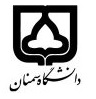 (کاربرگ طرح درس)                   تاریخ بهروز رسانی:               دانشکده     علوم انسانی                                             نیمسال دوم سال تحصیلی-97-98بودجهبندی درسمقطع: کارشناسی*□  کارشناسی ارشد□  دکتری□مقطع: کارشناسی*□  کارشناسی ارشد□  دکتری□مقطع: کارشناسی*□  کارشناسی ارشد□  دکتری□تعداد واحد: نظری2 عملی...تعداد واحد: نظری2 عملی...فارسی: گفت و شنود 1فارسی: گفت و شنود 1نام درسپیشنیازها و همنیازها:-پیشنیازها و همنیازها:-پیشنیازها و همنیازها:-پیشنیازها و همنیازها:-پیشنیازها و همنیازها:-Conversation 1 لاتین:Conversation 1 لاتین:نام درسشماره تلفن اتاق: 02331533490شماره تلفن اتاق: 02331533490شماره تلفن اتاق: 02331533490شماره تلفن اتاق: 02331533490مدرس/مدرسین: هادی فرجامیمدرس/مدرسین: هادی فرجامیمدرس/مدرسین: هادی فرجامیمدرس/مدرسین: هادی فرجامیمنزلگاه اینترنتی:منزلگاه اینترنتی:منزلگاه اینترنتی:منزلگاه اینترنتی:hfarjami@semnan.ac.irپست الکترونیکی: hfarjami@semnan.ac.irپست الکترونیکی: hfarjami@semnan.ac.irپست الکترونیکی: hfarjami@semnan.ac.irپست الکترونیکی: برنامه تدریس در هفته و شماره کلاس: 13,30-16,30برنامه تدریس در هفته و شماره کلاس: 13,30-16,30برنامه تدریس در هفته و شماره کلاس: 13,30-16,30برنامه تدریس در هفته و شماره کلاس: 13,30-16,30برنامه تدریس در هفته و شماره کلاس: 13,30-16,30برنامه تدریس در هفته و شماره کلاس: 13,30-16,30برنامه تدریس در هفته و شماره کلاس: 13,30-16,30برنامه تدریس در هفته و شماره کلاس: 13,30-16,30اهداف درس: 1. کسب مهارتهای مربوط به گوش کردن 2. شناخت و بیان صحییح اواها و کلمات با لحن درست؛ 3. اموختن واژه ها و اصطلاحات نو؛ 4. توانای شرکت در مکالمه ها در موضوعات مختلفاهداف درس: 1. کسب مهارتهای مربوط به گوش کردن 2. شناخت و بیان صحییح اواها و کلمات با لحن درست؛ 3. اموختن واژه ها و اصطلاحات نو؛ 4. توانای شرکت در مکالمه ها در موضوعات مختلفاهداف درس: 1. کسب مهارتهای مربوط به گوش کردن 2. شناخت و بیان صحییح اواها و کلمات با لحن درست؛ 3. اموختن واژه ها و اصطلاحات نو؛ 4. توانای شرکت در مکالمه ها در موضوعات مختلفاهداف درس: 1. کسب مهارتهای مربوط به گوش کردن 2. شناخت و بیان صحییح اواها و کلمات با لحن درست؛ 3. اموختن واژه ها و اصطلاحات نو؛ 4. توانای شرکت در مکالمه ها در موضوعات مختلفاهداف درس: 1. کسب مهارتهای مربوط به گوش کردن 2. شناخت و بیان صحییح اواها و کلمات با لحن درست؛ 3. اموختن واژه ها و اصطلاحات نو؛ 4. توانای شرکت در مکالمه ها در موضوعات مختلفاهداف درس: 1. کسب مهارتهای مربوط به گوش کردن 2. شناخت و بیان صحییح اواها و کلمات با لحن درست؛ 3. اموختن واژه ها و اصطلاحات نو؛ 4. توانای شرکت در مکالمه ها در موضوعات مختلفاهداف درس: 1. کسب مهارتهای مربوط به گوش کردن 2. شناخت و بیان صحییح اواها و کلمات با لحن درست؛ 3. اموختن واژه ها و اصطلاحات نو؛ 4. توانای شرکت در مکالمه ها در موضوعات مختلفاهداف درس: 1. کسب مهارتهای مربوط به گوش کردن 2. شناخت و بیان صحییح اواها و کلمات با لحن درست؛ 3. اموختن واژه ها و اصطلاحات نو؛ 4. توانای شرکت در مکالمه ها در موضوعات مختلفامکانات آموزشی مورد نیاز: کتاب- سی دی- ویدیو- وایت بورددامکانات آموزشی مورد نیاز: کتاب- سی دی- ویدیو- وایت بورددامکانات آموزشی مورد نیاز: کتاب- سی دی- ویدیو- وایت بورددامکانات آموزشی مورد نیاز: کتاب- سی دی- ویدیو- وایت بورددامکانات آموزشی مورد نیاز: کتاب- سی دی- ویدیو- وایت بورددامکانات آموزشی مورد نیاز: کتاب- سی دی- ویدیو- وایت بورددامکانات آموزشی مورد نیاز: کتاب- سی دی- ویدیو- وایت بورددامکانات آموزشی مورد نیاز: کتاب- سی دی- ویدیو- وایت بورددامتحان پایانترمامتحان میانترمارزشیابی مستمر(کوئیز)ارزشیابی مستمر(کوئیز)فعالیتهای کلاسی و آموزشیفعالیتهای کلاسی و آموزشینحوه ارزشیابینحوه ارزشیابی401025252525درصد نمرهدرصد نمره1. Passages (JC Richards)2. Two Feature Films (to be decided by the students and teacher3. Different short Videos & animations at the end of the class4.  Short audio stories1. Passages (JC Richards)2. Two Feature Films (to be decided by the students and teacher3. Different short Videos & animations at the end of the class4.  Short audio stories1. Passages (JC Richards)2. Two Feature Films (to be decided by the students and teacher3. Different short Videos & animations at the end of the class4.  Short audio stories1. Passages (JC Richards)2. Two Feature Films (to be decided by the students and teacher3. Different short Videos & animations at the end of the class4.  Short audio stories1. Passages (JC Richards)2. Two Feature Films (to be decided by the students and teacher3. Different short Videos & animations at the end of the class4.  Short audio stories1. Passages (JC Richards)2. Two Feature Films (to be decided by the students and teacher3. Different short Videos & animations at the end of the class4.  Short audio storiesمنابع و مآخذ درسمنابع و مآخذ درستوضیحاتمبحثشماره هفته آموزشی1. هر درس دو بخش است؛ در هر جلسه فقط یک بخش به صورت جدی کار خواهد شد. MONDAY: Passages 1: Unit one, Lesson 1 + Introducing the course, expectations, and Term projects and Knowing each other11. هر درس دو بخش است؛ در هر جلسه فقط یک بخش به صورت جدی کار خواهد شد. WEDNESDAY: Passages 1: Unit One, Lesson 2 + a short video clip12.  در هر جلسه سعی خواهد شد یک ارایه کوتاه دانشجویی وجود داشته باشد.Passages 1: Unit two, Lesson 1, + a short story22.  در هر جلسه سعی خواهد شد یک ارایه کوتاه دانشجویی وجود داشته باشد.Passages 1: Unit two lesson 2, Discussion23. ممکن است فرصت انجم همه فعالیت  ها وجود نداشته باشد. از این رو با توجه به شرایط گزینشی عمل خواهد شدPassages 1: Unit Three, Lesson 13 3. ممکن است فرصت انجم همه فعالیت  ها وجود نداشته باشد. از این رو با توجه به شرایط گزینشی عمل خواهد شدPassages 1: Unit Three, Lesson 2, An extra presentation3 Passages 1: Unit Four, Lesson 1; Discussion on The short story: The tooth4Psaages1 : Unit Four: Lesson 2, 4Passages 1: Unit Five, Lesson 1, A TED Video5Passages 1: Unit Five, Lesson 2; The beginning of a film or animation5Passages 1: Unit Six, Lesson 1, +More of the film6Passages 1: Unit Six,  Lesson 26Passages 1: Review Units 1-2 , A Quiz7Short Story Listening And Discussion7Passages 1:  Unit Seven, Lesson 1 + A TED Video 8Passages 1: Unit Seven, Lesson 28Passages 1: Unit Eight, Lesson 1, The beginning of a film or animation9Passages 1 : Unit Eight, Lesson 2, +More of the filmPassages 1: Unit Nine Lesson 1, 10Passages 1: Unite Nine, Lesson 210Passages 1: Unit Ten, Lesson 1, + Listening to a Short Story11Passages 1: Unit Ten, Lesson 2, 11Passages 1: Unit Eleven,  Lesson 1, 12Passages 1: Unit Eleven, Lesson 2, Introducing Some language learning resources12Passages 1: Unit Twelve, Lesson 1, How to use Longman Dictionary13Passages 1: Unit Twelve, Lesson 2 , How to use Encarta13Passages 1: Review Units 3-414Passages 1:GeneralReview/ Mélange141516